Topic: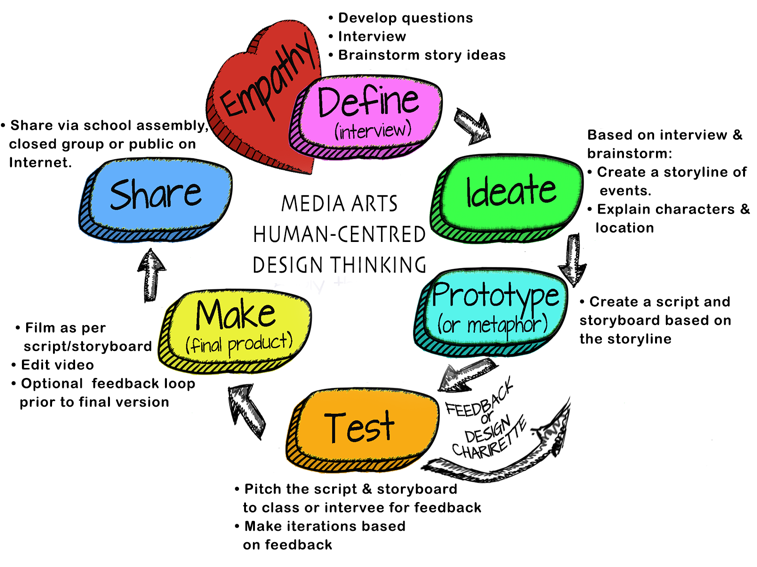 Teacher Name: 
Grade: How will you work on building Collaborative Teams? Media Arts 6-9 webpage:Media Arts Team Roles (all team members will be involved with the storyline, script, storyboard, filming & editing). View the for possible team roles, based on a team of 3. File: Team Contracts and Project Management LogsADST Curricular Competencies interwoven throughout: Applied SkillsDemonstrate an awareness of precautionary and emergency safety procedures in both physical and digital environmentsIdentify and evaluate the skills and skill levels needed, individually 
or as a group, in relation to a specific task, and develop them as neededApplied TechnologiesSelect, and as needed learn about, appropriate tools and technologies to extend their capability to complete a taskIdentify the personal, social, and environmental impacts, including unintended negative consequences, of the choices they make about technology useIdentify how the land, natural resources, and culture influence the development and use of tools and technologies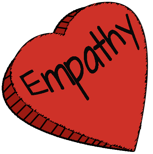 EMPATHY: Understanding Context. Deciding who to interview depends on the intent of the video. Is the video created ABOUT a person or group? (they are the content) or FOR a person or group? (they are the audience)ADST Curricular CompetenciesEmpathize with potential users to find issues and uncover needs and potential design opportunitiesElaborations:  share the feelings and understand the needs of others to inform designADST ContentMEDIA ARTS (If filming interview) issues in ethical media practices, including cultural appropriation, moral copyright, reproduction, and privacy Additional Curriculum:ENGLISH LANGUAGE ARTSCOMPETENCIES: CREATE AND COMMUNICATE Use writing and design processes to plan, develop, and create engaging and meaningful literary and informational texts for a variety of purposes and audiencesAdditional Curriculum:Instruction/ Just in time learningDeveloping interview questionsHow to film an interviewFormative AssessmentMaterials NeededMedia Arts 6-9 WebsiteQuestioning/Interviewing Tips for Shooting an Interview: Teacher Reflection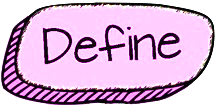 DEFINE: Teams will review interview answers/footage and brainstorm/determine ideas regarding film genre and story.ADST Curricular CompetenciesChoose a design opportunityIdentify key features or potential users and their requirementsIdentify criteria for success and any constraintsADST ContentMEDIA ARTS elements of media arts used to communicate meaning (Elaboration: composition, time, space, sound, movement, lighting)influences of digital media for the purpose of communication and self-expressionstory principles and genre conventions (Elaboration: story principles: electing and organizing the elements of structure, intent, characters, settings, and points of view within the conventions of a genre)Additional Curriculum:ENGLISH LANGUAGE ARTSCOMPETENCIES: COMPREHEND AND CONNECTRecognize and appreciate how different features, forms, and genres of texts reflect different purposes, audiences, and messagesCOMPETENCIES: CREATE AND COMMUNICATE Exchange ideas and viewpoints to build shared understanding and extend thinkingUse writing and design processes to plan, develop, and create engaging and meaningful literary and informational texts for a variety of purposes and audiencesAdditional Curriculum:Instruction/ Just in time learning​​Basic plots & conflictsHow to use the graphic organizer to determine the key features from the interviewWhat are genres?Video: Shrek but in 7 Different Genres ​ (on Media Arts 6-9 website)Formative AssessmentMaterials NeededMedia Arts 6-9 WebsiteBasic plots & conflictsBrainstorming graphic organizerTeacher Reflection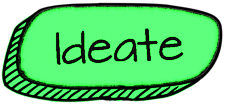 IDEATE: Teams will develop a storyline considering setting, characters, and story events. If the video includes dialogue, students will create a script based on the storyboard. Students will learn/review shot styles, angles and camera motionADST Curricular CompetenciesGenerate potential ideas and add to others’ ideasScreen ideas against criteria and constraintsEvaluate personal, social, and environmental impacts and ethical considerationsChoose an idea to pursueADST ContentMEDIA ARTS digital and non-digital media technologies, their distinguishing characteristics, and their uses, including layout and design, graphics and images, and video production techniques for using images, sounds, and text to represent characterizations and points of view of people, including themselves, as well as settings and ideas story principles and genre conventions (Elaborations: genre conventions: traditional or culturally accepted ways of doing things based on audience expectations)Additional Curriculum:ENGLISH LANGUAGE ARTSCOMPETENCIES: COMPREHEND AND CONNECTRecognize how language constructs personal, social, and cultural identityApply appropriate strategies to comprehend written, oral, and visual texts, guide inquiry, and extend thinkingSynthesize ideas from a variety of sources to build understandingRecognize and appreciate how different features, forms, and genres of texts reflect different purposes, audiences, and messagesCONTENT: STORY/TEXT forms, functions, and genres of text COMPETENCIES: CREATE AND COMMUNICATE Use writing and design processes to plan, develop, and create engaging and meaningful literary and informational texts for a variety of purposes and audiencesAdditional Curriculum:Instruction/ Just in time learningMedia Arts 6-9 WebsiteShot stylesHow to create a storylineHow to write a script (not needed for an iMovie trailer)Formative AssessmentShare first draft of storyline with another team for feedbackReflective journal entry on participationMaterials NeededMedia Arts 6-9 WebsiteVideo examples of various genres for writing styles (under the Define heading on the website)StorylineOptional: Script writing tool (browser based)Teacher Reflection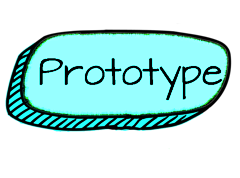 PROTOTYPE: Teams will storyboard their storyline, including shot style, camera angle, camera person, talent. ADST Curricular CompetenciesIdentify and use sources of informationDevelop a plan that identifies key stages and resourcesExplore and test a variety of materials for effective useConstruct a first version of the product or a prototype, as appropriate, making changes to tools, materials, and procedures as neededRecord iterations of prototypingADST ContentMEDIA ARTS techniques for using images, sounds, and text to communicate information, settings, ideas, and story structure (Elaborations: techniques: layout, storyboard, and manipulation)Additional Curriculum:ENGLISH LANGUAGE ARTSCONTENT: STORY/TEXTforms, functions, and genres of text COMPETENCIES: CREATE AND COMMUNICATE Use writing and design processes to plan, develop, and create engaging and meaningful literary and informational texts for a variety of purposes and audiencesSelect and use appropriate features, forms, and genres according to audience, purpose, 
and messageUse and experiment with oral storytelling processesAdditional Curriculum:Instruction/ Just in time learningWhy storyboardFormative AssessmentStudents reflect on the degree to which the storyboard follows the storylineMaterials NeededCompleted storylineMedia Arts 6-9 WebsiteStoryboardsPowerPoint: Storyline & Storyboarding, grade 6-7 and 8+​Teacher Reflection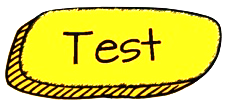 TEST: The Pitch: Teams will pitch to the class (or to the people they interviewed). The class or interviewee provide feedback. Teams iterate their original plan.TEST: The Pitch: Teams will pitch to the class (or to the people they interviewed). The class or interviewee provide feedback. Teams iterate their original plan.ADST Curricular CompetenciesADST Curricular CompetenciesTest the first version of the product or the prototypeGather peer and/or user and/or expert feedback and inspirationMake changes, troubleshoot, and test againADST ContentADST ContentMEDIA ARTS processes for manipulating and testing digital media data Additional Curriculum:ENGLISH LANGUAGE ARTSAdditional Curriculum:ENGLISH LANGUAGE ARTSCONTENT: LANGUAGE FEATURES, STRUCTURES, AND CONVENTIONS: presentation techniquesCOMPETENCIES: CREATE AND COMMUNICATE Use writing and design processes to plan, develop, and create engaging and meaningful literary and informational texts for a variety of purposes and audiencesAdditional Curriculum:Additional Curriculum:Instruction/ Just in time learningInstruction/ Just in time learningHow to provide meaningful feedbackFormative AssessmentFormative AssessmentPeer feedbackMaterials NeededMaterials NeededMedia Arts 6-9 WebsiteIdeas for a Pitch Feedback slips for peersTeacher ReflectionTeacher Reflection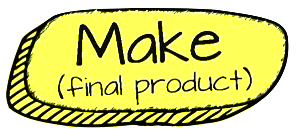 MAKE: Teams film as per their storyboard (obtaining permission before hand where needed). Teams should rotate the camera person, and talent roles. Students will then edit with iMovieADST Curricular CompetenciesIdentify and use appropriate tools, technologies, and materials for productionMake a plan for production that includes key stages, and carry it out, making changes as neededUse materials in ways that minimize wasteADST ContentMEDIA ARTS: media technologies and techniques to shape space, time, movement, and lighting within images, sounds, and text for specific purposesissues in ethical media practices, including cultural appropriation, moral copyright, reproduction, and privacy COMPUTERS AND COMMUNICATIONS DEVICES:systems for information transfer and communication, including videos, blogs, podcasts, and social mediaDIGITAL LITERACY CONTENT: ethical and legal implications of current and future technologiesstrategies for curating personal digital content, including management, personalization, organization, and maintenance of digital content; e-mail management; and workflowAdditional Curriculum:ENGLISH LANGUAGE ARTSCOMPETENCIES: CREATE AND COMMUNICATE Use writing and design processes to plan, develop, and create engaging and meaningful literary and informational texts for a variety of purposes and audiencesTransform ideas and information to create original textsAdditional Curriculum:Instruction/ Just in time learningOptions (on the Media Arts 6-9 Website)How to use “Green Screen by Do Ink” appHow to “Airdrop”How to use “Documents by Readdle” App (Importance of creative commons)Editing in iMovieUsing Bounce BoardsUsing Lighting TechniquesFormative AssessmentIndividual/Team daily reflectionMaterials NeededFilm equipmentiMovieTeacher Reflection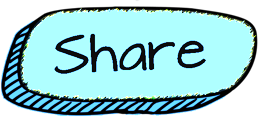 SHARE: Student share and reflect. Sharing could be at an assembly, on the Internet or more. It is important that students have an opportunity to share their work.ADST Curricular CompetenciesDecide on how and with whom to share their productDemonstrate their product and describe their process, using appropriate terminology and providing reasons for their selected solution and modificationsEvaluate their product against their criteria and explain how it contributes to the individual, family, community, and/or environmentReflect on their design thinking and processes, and evaluate their ability to work effectively both as individuals and collaboratively in a group, including their ability to share and maintain an efficient co-operative work spaceIdentify new design issuesADST ContentDIGITAL LITERACY methods for personal media managementAdditional Curriculum:ENGLISH LANGUAGE ARTSCONTENT: LANGUAGE FEATURES, STRUCTURES, AND CONVENTIONS: presentation techniquesCOMPETENCIES: CREATE AND COMMUNICATE Use writing and design processes to plan, develop, and create engaging and meaningful literary and informational texts for a variety of purposes and audiencesAdditional Curriculum:Instruction/ Just in time learningHow to share to shareable spaceFormative AssessmentMedia Arts 6-9 WebsiteCore Competencies Final Reflection Materials NeededLog in to shareable spaceDiscuss appropriate & private strategies for sharing and story mediaTeacher Reflection